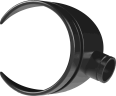 Электросварные трубы из нелегированной стали для работы под давлением. Символическое и числовое обозначение, а также значения, которые должны соответствовать испытаниям на растяжение, указаны в таблице* 1 Mpa = 1 N/mmХимический состав электросварной стальной трубы соотвтствует нижеуказанной таблице:This Standard presents a Table of Dimensions - Masses / Length Unit - Diameter and Thickness Tolerances referring to the manufactured pipe used in our production process:Тип длины и допустимые отклонения указаны в таблице:Общее отклонение от центральной оси трубы, не должно превышать в мм значения по формуле: 0,0015 х L, где L - длина, указанная производителем. Отклонения от прямолинейности на любой длине в один метр не должны превышать 3 мм.Допуск на дефект овальности включен в допуск диаметра.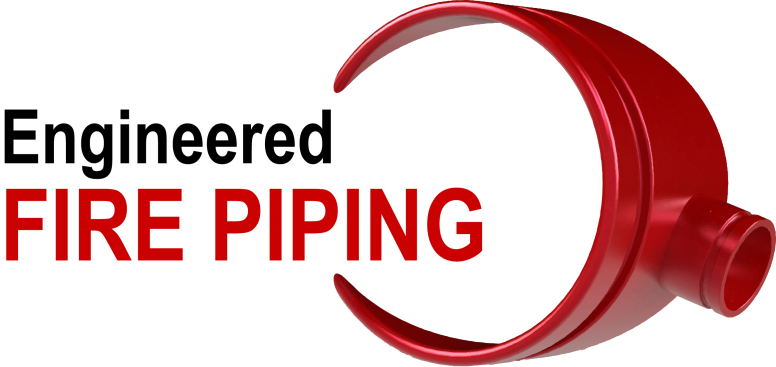 Обозначение сталиОбозначение сталиTensile testTensile testTensile testTensile testTensile testБуквенноеЧисловоеВерхний предел растяжения ReH mín.Для толщины стенки (Т)Верхний предел растяжения ReH mín.Для толщины стенки (Т)Предел прочностиRmРастяжениеA min%РастяжениеA min%БуквенноеЧисловоеT≤1616<T≤40Предел прочностиRmРастяжениеA min%РастяжениеA min%БуквенноеЧисловоеMpa*Mpa*Mpa*ПоперечноеПоперечноеP235TR11,0254235225360 a 5002523Обозначение сталиОбозначение сталиCSiMnPSБуквенноеЧисловое% máx.% máx.% máx.% máx.% máx.P235TR11,02540,160,351,200,0250,020Номинальный диаметрВнешний диаметрТолщина стенкиДопуски для внешнего диаметраДопуски для внешнего диаметраМасса на единицу длиныInch.mm.mm.mm. (máx)mm. (mín)Kg/m.1”33,72,3034,033,41,781,25”42,42,3042,742,12,271,5”48,32,3048,648,02,612”60,32,3060,660,03,292,5”76,12,6076,475,84,713”88,92,9089,288,66,154”114,33,20114,6114,08,775”139,73,60140,0139,412,106”168,14,00168,7167,916,218”219,15,00219,5218,726,40Длина (L)Допуск по длине для диаметров < 406,4 mmm.mm.L ≤ 6 m[+ 10 mm , 0 mm]6 m < L ≥ 12 m[+ 15 mm , 0 mm]